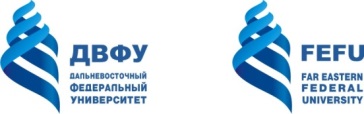 ЗАПРОС ЦЕНПрошу предоставить коммерческое предложение на поставку весов напольных электронных для нужд ДВФУ.Условия поставки: поставки с учетом доставки, разгрузки, подъема на этаж.Место поставки: г. Владивосток, о. Русский, п. Аякс, 10, гостиничные корпуса 6-11.В предложении прошу указать: - стоимость за единицу товара (работ/услуг), с указанием о включении в стоимость доставки, разгрузки, подъема и сборки товара, общую сумму (в валюте Российской Федерации), применяемый порядок налогообложения (ставку и сумму НДС – если предусмотрен);- сроки и условия оплаты;- сроки и условия исполнения соответствующих обязательств;- контактные данные для обратной связи (адрес электронной почты и телефон организации, ФИО контактного лица).Коммерческое предложение прошу представить на бланке организации (при наличии) за подписью уполномоченного лица. Подготовленное коммерческое предложение прошу продублировать на электронную почту zagrebaeva.aa@dvfu.ru. С уважением, Загребаева Альбина Александровна,Специалист Отдела размещения и гостеприимства Департамента гостеприимства и сервиса       Дальневосточного федерального университета,электронная почта: zagrebaeva.aa@dvfu.ru,тел. +7 (423) 265-24-24 доб. 1236МИНИСТЕРСТВО НАУКИ И ВЫСШЕГО ОБРАЗОВАНИЯ РОССИЙСКОЙ ФЕДЕРАЦИИФедеральное государственное автономное образовательное учреждение высшего образования«Дальневосточный федеральный университет» (ДВФУ)       Руководителю организации690922, г. Владивосток, о. Русский, п. Аякс, 10Тел. (423) 243 34 72, факс (423) 243 23 15Эл. почта: rectorat@dvfu.ru   http://www.dvfu.ruОКПО 02067942, ОГРН 1022501297785ИНН/КПП 2536014538/254601001       Руководителю организации       Руководителю организацииО предоставлении коммерческого предложения на поставку весов напольных электронных для нужд ДВФУ       Руководителю организации№п/пНаименованиеХарактеристикиЕд.  изм.Кол-  во1Весы напольные(Изображение носит ориентировочный характер)Тип весов: напольные электронныесо стойкой.Расположение дисплея: на стойкеСтойка съемнаяТип дисплея: LCD (ЖК с подсветкой)Винты крепления стойки: в наличииМатериал платформы: нержавеющая стальРазмер платформы:Глубина, мм: не менее 500 и не более 600Ширина, мм: не менее 400 и не более 450Максимальный вес взвешивания, кг: 150Цена деления, г: 20/50Наличие функций:Выборка массы тары,Счетный режим,Взвешивание в пределах (дозирование),Режим удержания показаний,Режим суммированияПылевлагозащита: наличие (IP65)Сетевой шнур: в наличииНапряжение, В: 220Аккумулятор: в комплектешт.15